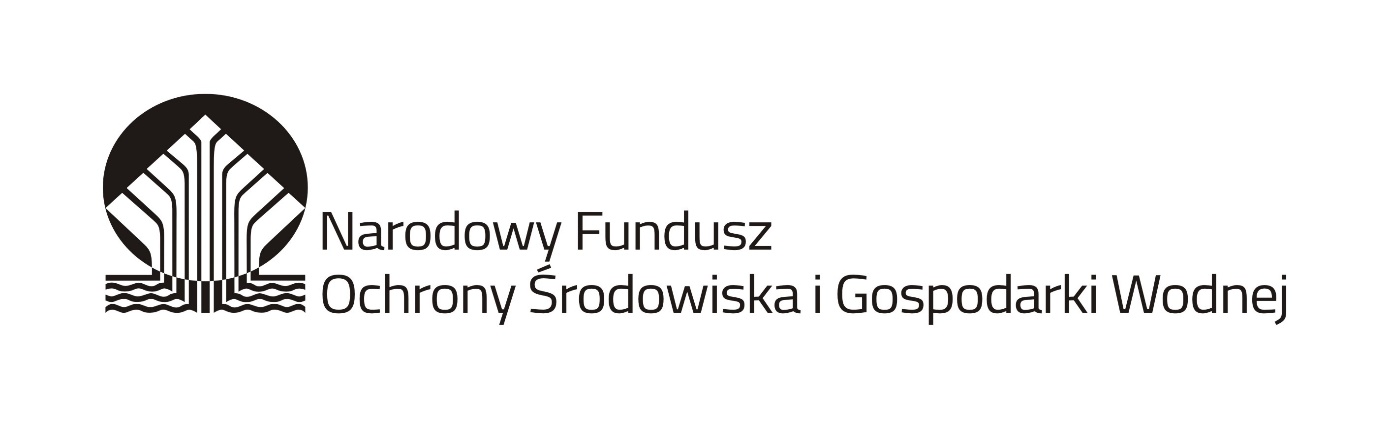 Załącznik nr 2 do zapytania ofertowego nr 1/2022FORMULARZ OFERTOWYW odpowiedzi na zapytanie ofertowe nr 1/2022, składam niniejszą ofertę na roboty budowlane polegające na kompleksowej termomodernizacji plebanii Parafii Rzymskokatolickiej p.w. matki Bożej Królowej Polski w Jabłonnie zlokalizowany przy ul. Modlińskiej 105 w Jabłonnie.Zamawiający: Parafii Rzymskokatolickiej p.w. Matki Bożej Królowej Polski w Jabłonnie zlokalizowany przy ul. Modlińskiej 105 w Jabłonnie.]WykonawcaNazwa: ………………………………………………………………………..………………….....Adres: ………………………………………….……………………………..…………………......NIP: …………………………………………………………………………………………………Imię i nazwisko do kontaktów: ……………………………………………………………..………Telefon i e-mail: ……………………………………………………………………..……………...Warunki oferty:Wartość oferty (cena netto): ………………………………………………………………………...Słownie: ……………………………………………………………………….……………………Wartość podatku VAT (23%): ………………………………..……………………………………...Słownie: ………………………….…………………………………………………………………Wartość oferty (cena brutto): ..……………………………..……………………………………….Słownie: ………………………………….…………………………………………….…………...Doświadczenie kierownika budowy: ……………………………………………………………….Wykonawca udzieli bezwarunkowej gwarancji na przedmiot zamówienia na okres: 60 miesięcy.Oświadczenia WykonawcyNiniejszym oświadczam/y, że:Zapoznałem(liśmy) się z treścią zapytania ofertowego i nie wnosimy do niego zastrzeżeń oraz akceptuję warunki realizacji zamówienia.Jestem uprawniony do wykonywania działalności i czynności w zakresie, w jakim przepisy prawa nakładają obowiązek posiadania takich uprawnień.Znajduję się w sytuacji ekonomicznej i finansowej zapewniającej wykonanie całości przedmiotu zamówienia, we wskazanych terminach.W cenie wskazanej w niniejszej ofercie wliczone są wszystkie niezbędne składniki do realizacji zamówienia.Akceptuję(emy) bez zastrzeżeń projekt umowy załączony do zapytania ofertowego oraz zobowiązujemy się wykonać wszelkie obowiązki Wykonawcy w nim wskazane.W przypadku wyboru naszej oferty zobowiązujemy się do zawarcia z Zamawiającym umowy, na warunkach określonych we wzorze umowy stanowiącym Załącznik nr 5 do zapytania ofertowego.__________________________ 				____________________________	   (miejscowość, data) 					   Podpis(y) osoby(osób) upoważnionej(ych) do  podpisania niniejszej oferty w imieniu Wykonawcy(ów)